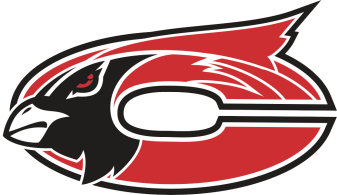 DROP OFF & PICK UP INFORMATIONDrop Off• K-12 Students can be dropped off at school no earlier than 7:30am. Students should be dropped off at the main office entrance.• Pre-School students can be dropped off no earlier 7:40am. Students must be dropped off at the pre-school building.• All students should be at school by 7:55am.Pick-Up• K-12 students who do not ride the bus should be picked up at the main office entrance. • School is dismissed at 3:22pm.• Pre-School students must be picked up at the pre-school building. Pick-up time is 3:00.